Etchingham Parish Council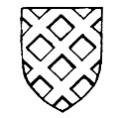 THE EMMA BEENEY AWARDFor Outstanding Service to the village of Etchingham.Nomination FormAny person who is a resident of Etchingham, or an Etchingham based group are eligible to be nominated if they have done something outstanding for the benefit of the village of Etchingham and its residents.Any person who is a resident of Etchingham, or whose regular workplace or business is based in the village, can nominate a person or group for the award.Nominations can be submitted at any time during the calendar year up until 31st December, a decision will be made, and the presentation will take place at the Parish Council Annual General Meeting in May.Details of person making the nomination;Name;                                                                                   Date;Phone;Email;Please supply at least one means of contact, we may need to contact you for additional information.Details of person or group being nominated;Please continue on another sheet of paper if you wish.Name of person or group;Details of reason for nomination;Please return completed form, by 31st December, toThe Parish Office, Parsonage Croft, Etchingham, East Sussex, TN19 7BYEmail;  paulette.etchinghampc@gmail.com 